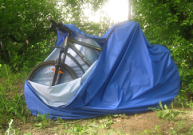 ценапримечаниесостав1Чехол для транспортировки и хранения велосипеда 115х190х64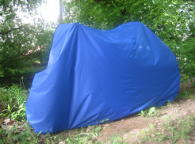 300Любая расцветка на заказ, при желании заказчика  имеется возможность нанесения логотипа.100% пэ  